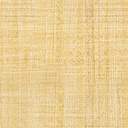      Tujuan Investasi     Dana pensiun Antam bertujuan mengelola dana pensiun untuk mendapatkan keuntungan dan memberikan hasil investasi yang maksimal dengan tingkat resiko terukur, agar dapat                                                   mensejahterakan pensiunan dan Stakeholders.	Alokasi AsetJenis Investasi Total Investasi %Surat Berharga Negara 24.28%Deposito On Call0.25%Deposito Berjangka2.75%Saham 6.57%Obligasi6.23%Reksadana6.47%Penempatan Langsung6.45%Tanah dan Bangunan47.00%